اولا": معلومات شخصية: اللقب العلمي	: 	مدرس  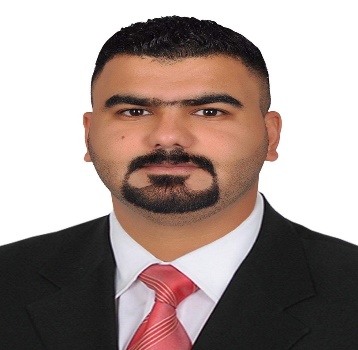 محل و تاريخ الولادة:	31\1\1991 ديالى  – العراقالجنسية		:	عراقيالبريد الالكتروني :	               mohammedhasan_eng@uodiyala.edu.iqالحالة الاجتماعية	:	متزوج عنوان العمل	:             كلية الهندسة – جامعة ديالى – بعقوبة – محافظة ديالى – العراق.ثانيا": المؤهلات العلمية:دكتوراه هندسة اتصالات – 2019 – جامعة تون حسين ماليزيا- ماليزياماجستير هندسة الاتصالات – 2016 – الجامعة الوطنية الماليزية – ماليزيا. بكالوريوس هندسة القدرة والمكائن الكهربائية /كلية الهندسة- جامعة ديالى – ديالى – العراق.الاختصاص العام والدقيق: هندسة الاتصالات/تقنيات هندسة الاتصالاتثالثا": الدورات التدريبية والعضوية :عضو نقابة المهندسين العراقيين منذ العام 2012.دورة طرائق التدريس و سلامة اللغة – جامعة ديالى – 2019.رابعا": اللغات المتقنة:العربية – اللغة الام.الانكليزية خامسا": التاريخ الوظيفي و المناصب الادارية:تدريسي وعضو لجان  دائمية ومؤقتة متعددة  في كلية الهندسة منذ عام 2023سادسا ": البحوث المنشورة في المجلات والمؤتمرات العلمية الدولية والمحليةسابعا": المزيد من المعلومات عن النشاط العلمي يمكن ايجادها على روابط التواصل الاجتماعي و العلمي :LIST OF PUBLISHED RESEARCH PAPERS INTERNATIONAL:Yasir Amer Al-Jawhar, Khairun N Ramli, Mustafa S Ahmed, Raed abdulkareem Abdulhasan, Hussein M Farhood, Mohammed H Alwan, "A New Partitioning Scheme for PTS Technique to Improve the PAPR Performance in OFDM Systems ", International Journal of Engineering and Technology Innovation ,  vol. 8, no. 3, 2018, pp. 217-227.Mohammed Hasan Alwan , Meendep Singh and hussien mahdi, PERFORMANCE COMPARISON OF TURBO CODES WITH LDPC CODES AND WITH BCH CODES FOR FORWARD ERROR CORRECTING CODES. SCOReD IEEE ,2015.Mohammed Hasan Alwan Alrubaye, Khariun Nidzam Ramli, Ameer Alhasan, Aws Zuher Sameen, Hussain Falih Mahdi, “QOS-Aware-SNR-Admission-ControlMechanism”, International Journal of Theoretical and Applied Information Technology, Vol. 97(3), pp. 994-1007, 2019Mohammed Hasan Alwan Alrubaye, Khairun N. Ramli, Yasir Amer Al_Jawhar, Lukman Audah, “Admission Control Algorithms for Vehicular (Wi-Fi and WIMAX) Network Technologies”, Research Journal of Applied Sciences, Vol. 13(1), pp. 67-75, 2018Mohammed Hasan Alwan Alrubaye, Khariun N. Ramli, “Performance Evaluation for High Speed vehicle in VANET”, International Journal of Applied Engineering Research, Vol. 13(10), pp. 7937-7941, 2018Mohammed Hasan Alwan Alrubaye, Khariun N. Ramli, Yasir Amer AL-Jawher, Aws Zuhair Sameen, Hussain Falih Mahdi, Aws Zuher Sameen, performance Comparison Between 802011and 802.11p for High Speed Vehicle in VANET, International Journal of Electrical and Computer Engineering,Vol. 9(5), 2019Hussain Mahdi, Baidaa Al-Bander, Mohammed Hasan Alwan, Mohammed Salah Abood, Mustafa Maad Hamdi, Vehicular Networks Performance Evaluation Based on Downlink Scheduling Algorithms for High-Speed Long Term Evolution—Vehicle, International Journal of Interactive Mobile Technologies, vol (15), 2021.Mohammed Hasan Alwan, Yousif I Hammadi, Omar Abdulkareem Mahmood, Ammar Muthanna, Andrey Koucheryavy, High Density Sensor Networks Intrusion Detection System for Anomaly Intruders Using the Slime Mould Algorithm, Electronics, vol (11), 2022.AMEER Alhasan, LUKMAN Audah, MOHAMMED HASAN Alwan, OR Alobaidi, AN ENERGY AWARE QOS TRUST MODEL FOR ENERGY CONSUMPTION ENHANCEMENT BASED ON CLUSTERS FOR IOT NETWORKS, J. Eng. Sci. Technol, Vol. 16, No. 2 (2021) 968 – 987.Hussain Falih Mahdi, Mohammed Hasan Alwan, Baidaa Al-Bander, A Zuhair,  A Comparision of Node Detection Algorithms Over Wireless Sensor Network, International Journal of Interactive Mobile Technologies (iJIM), 16 (07). 38 - 53. ISSN 1865-7923. Mohammed Hasan Alwan, Yousif I Hammadi, Mamoon A Muhi, Omar Abdulkareem Mahmood, Alexey Tselykh, Mohammed Saleh Ali Muthanna, A Novel Technique for Creating Optical Multi-carrier Generation Using Nested Electro-Absorption Modulators, Springer Nature Switzerland, pp 17-28, 2023.Bhupesh Kumar Dewangan, Mohammed Hasan Alwan, Hussain Falih Mahdi, Tanunriva Choudhury, Asmit Piyush, Ahhijeet Rai, Alok Dubey, Akshay Singh, Preventive measurement and Prediction of Covid-19 in India through Business Intelligence Tools, International Symposium on Multidisciplinary Studies and Innovative Technologies (ISMSIT) 2022, pp 976-981.
Aws Zuhair Sameen, Rosmina Jaafar, Mohammed Hasan Alwan, ARX System Identification in Biomedical Applications, International Journal of Innovative Technology and Exploring Engineering (IJITEE) ISSN: 2278-3075, Volume-9 Issue-2S3, December 2019.Research Gate 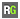 https://www.researchgate.net/profile/Mohammed-Alwan-4Google Scholar 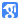 https://scholar.google.com/citations?user=L1XsGc8AAAAJ&hl=arScopus  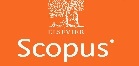 https://www.scopus.com/authid/detail.uri?authorId=57189248787